Publicado en Madrid el 28/02/2019 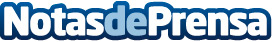 El Think Tank Movilidad de la Fundación Corell se posiciona sobre la revolución energética en el transporteLa reducción de emisiones y consumo en el transporte de mercancías es un reto en una industria altamente competitivaDatos de contacto:Noelia Perlacia915191005Nota de prensa publicada en: https://www.notasdeprensa.es/el-think-tank-movilidad-de-la-fundacion-corell Categorias: Finanzas Automovilismo Sociedad Logística Industria Automotriz Otras Industrias http://www.notasdeprensa.es